	This form must be fully completed, signed and dated. Please state "N/A" if not applicable.A. Media Profile:A. Media Profile:A. Media Profile:Name of Media:Name of Media:Name of Media:Type of Media: National / International/ News / DiaryType of Media: National / International/ News / DiaryType of Media: National / International/ News / DiaryWebsite:Website:Website:Address:Address:Country:Tel:Email:Email:B. Media Description ( Describe your media )B. Media Description ( Describe your media )B. Media Description ( Describe your media )Estd.Estd.Estd.Viewers per day:Viewers per day:Viewers per day:C. Media Person DetailsC. Media Person DetailsC. Media Person DetailsS. NoNameJob TitleEmail idContact No.D. Media Registration FeePer  ParticipantUSD  250/-Hosted MediaInclusive of:  Round trip Int’l air ticket/ Hotel accommodation with breakfast/Hosted meals (subject to sponsorship)/ Arrival & Departure transfers to and from airport to official hotel/ Transfers from official hotel to and from the Event venue/ Pre Mart FAM tour/ Invitation to hosted programs during the event.AccompanyingUSD 500/-(Single) USD  200/- (Sharing)Additional buyer delegate/ spouse No. Air ticketInclusive of: Hotel accommodation with breakfast/Hosted meals (subject to sponsorship)/ Arrival & Departure transfers to and from airport to official hotel/ Transfers from official hotel to and from the Event venue/ Pre Mart FAM tour/ Invitation to hosted programs during the event.E.  PaymentPayment can be made by Cash/ Cheque / Bank Transfer, Payable to Nepal Association of Tour and Travel Agents (NATTA).Bank DetailsAccount Name:     Nepal Association of Tour & Travel Agents (NATTA)Bank Name:          Global IME Bank Limited,Bank Address:      Kantipath Branch, Kathmandu, Nepal   Account No.:         A/C No. 0101 0100 06330Swift Code:           GLBBNPKAFor payment by bank, transfer please contact at bitmnatta2019@gmail.com  with the duly completed Registration Form. USD 30 will be levied as the Bank Charge Fee for payments made by bank transfer.All payment must be made within a week after approval from BITM Secretariat to secure your participation.Deadline for submission: Confirmation on merit base. Registration open until Nov 31, 2018. NATTA reserves the right not to process incomplete applications.CREDIT CARD PAYMENT DETAILS VISA (+3.5%)	     MASTERCARD (+3.5%)Name of Card Holder: _____________________________________ Card No:  _____________________Expiry Date: _________________________                                         Security No: __________________	      Authorized Signature________________________ Date _______________Note: If you are qualified by the Selection Committee, your card shall be charged accordingly. F. CancellationNepal Association of Tour & Travel Agents (NATTA) must be notified in writing of any cancellation. A cancellation fee of 20% of the total amount payable will be applicable for written cancellations received by NATTA on or before  Nov 31, 2018. No refunds will be made for cancellations received after  Nov 31, 2018. Refunds do not include any assessed bank fees, and will be made after  Jan 31, 2019. G . Limitation of LiabilityIt is agreed that neither NATTA nor any of its officers, directors, members or employees shall have any liability or responsibility for any personal injury, property damage or loss suffered by a delegate or any of his / her family members or other persons attending the BITM with the delegate resulting from the action or inaction of any person other than an employee of NATTA. In the event of, or likelihood of, any circumstance which may create an extraordinary risk of injury or damage, NATTA shall have the right in its sole discretion, to determine the course of action to be followed in respect to the BITM. In the event that NATTA cancels or limits the Event for reasons of safety, neither NATTA nor any of its officers, directors, members or employees shall have any liability or responsibility in connection with such cancellation or limitation and their failure to perform any further obligations shall not constitute a breach of contract on the part of NATTA to hold such Event. This Application for registration, when signed by authorized personnel shall serve as an agreement between NATTA and the Delegate and shall indicate that the above terms and conditions of the Registration Agreement have been read and understood by the Delegate. NATTA reserves the right to consider as incomplete any Application for Registration submitted without company stamp and signature.Delegates are responsible for their personal belongings and are therefore reminded to safeguard these at all times during and after the Event. NATTA assumes no responsibility for any personal belongings in the event of loss or damage.H. Condition of AcceptanceThe Conference Registration application form must be signed by an authorized person with a company stamp. I HAVE READ THE REGISTRATION INSTRUCTIONS  AGREE TO THE CONDITIONS OF ACCEPTANCE.
This Agreement shall be valid once approved by NATTA- BITM Secretariat.Name                 _________________________________________Job Title             _________________________________________Signature           ________________________________     Stamp        ____________________________________OFFICIAL USE:Remarks           _________________________________________Name               _________________________________________Job Title           ________________________________________  Signature   ______________________________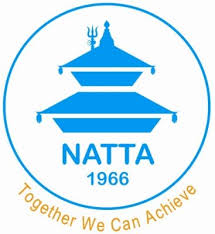 